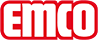 emco Baučistilne obloge MAXIMUS®tipMAXIMUS®za notranje polaganjekonstrukcijaTufting-Velours 1/8''Material pilota100% Poliamidmaterial nosilcevvlakna poliestrapremaz na hrbtiščupoln premazPile masa / masa vlaken (g / m²)1000 g/m²skupna teža (g/m²)3410 g/m²skupna višina (mm)9 mmgorljivostBfl-s1Drsni uporDS (EN 13893)certifikatiCE skladnost EN 14041 (samo trakovi)barve83.02 antracit83.03 siva83.04 rjava83.05 bež83.07 rdečačrna 80.01črna dessiniert 81.01antracit 80.02antracit dessiniert 81.02siva 80.03rjava 80.04rjava dessiniert 81.04rdeča 80.07Barvna obstojnost proti svetlobi ISO 105 BO2≥5Barvna obstojnost proti drgnjenju ISO 105 X12≥4Barvna obstojnost proti vodi ISO 105 E01≥4Zmanjšanje bakterij EHEC ASTM-e214929,4 %Zmanjšanje bakterij vrste Staphylococcus Aureus ASTM-e214916,7 %Zmanjšanje bakterij vrste Klebsiella, ki povzročajo pljučnico, ASTM-e214968,2 %dobava v trakovih130 cm širok (z obrobo)200 cm široko (z robom)način dobave predpražnikov60 x 90 cm (z robom)90 x 150 cm (z robom)130 x 200 cm (z obrobo)značilnosti izdelkavpoinost umazanije in vlageznamkaemcoizmereŠirina:.........................mDolžina:.........................mkontaktMEDI-A-NORM D.O.O. · CESTA V MESTNI LOG 28 · 1000 LJUBLJANA · Slovenija · Tel. (+386) 51 435 159 · info@emco.si · www.emco-bau.com